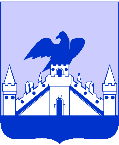 РОССИЙСКАЯ ФЕДЕРАЦИЯорловская областьмуниципальное образование                                                                        «Город орЁл»Администрация города ОрлаП Р О Т О К О Лзаседания муниципального штаба по недопущению завоза и распространения новой коронавирусной инфекции (COVID-2019) и вакцинации граждан в целях профилактики заболеваний, вызванных новой коронавирусной инфекциейот 04 февраля 2022 г.В связи со сложной санитарно-эпидемиологической обстановкой заседание проводилось в режиме WhatsApp в 14:30 Председательствующий: Мэр города Орла Юрий Николаевич ПарахинПОВЕСТКА ДНЯ:Вопрос: «О проводимых мероприятиях по недопущению завоза и распространения новой коронавирусной инфекции (COVID-2019) на территории города Орла, организации функционирования общеобразовательных организаций и выбора форм обучения на основании анализа эпидемиологической обстановки»Список присутствующих прилагается. В соответствии с рекомендациями и решениями регионального оперативного штаба по недопущению завоза и распространения новой коронавирусной инфекции (COVID-2019) на территории Орловской области от 3 февраля 2022 года № 6. По итогам рассмотрения вопроса повестки дня штаб РЕШИЛ:1. Продолжить обучение с использованием дистанционных технологий и электронного обучения с 1 по 11 класс общеобразовательных организаций города Орла по 12 февраля 2022 года.2. Провести итоговое собеседование для обучающихся 9 классов по русскому языку 9 февраля 2022 года в очном формате, в том числе с использованием дистанционных технологий. 3. Усилить контроль за выполнением в образовательных организациях всех противоэпидемических мероприятий, направленных на профилактику гриппа и новой коронавирусной инфекции (COVID-19).По рассматриваемому вопросу проведено голосование. Решение принято единогласно. Мэр города Орла                                                                       Ю.Н. ПарахинПротокол записал секретарь                                                    А.Н. Пшеничников